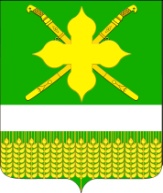 АДМИНИСТРАЦИЯ КИРПИЛЬСКОГО СЕЛЬСКОГО ПОСЕЛЕНИЯ УСТЬ-ЛАБИНСКОГО РАЙОНАП О С Т А Н О В Л Е Н И Е06.12.2022                                                                                                            № 148ст. КирпильскаяО сроках выплаты заработной платы за декабрь месяц 2022 года работникам администрации Кирпильского сельского поселенияУсть-Лабинского района и работникам муниципальных казенных учреждений Кирпильского сельского поселения Усть-Лабинского районаВ целях обеспечения своевременности выплаты заработной платы за декабрь 2022 года работникам администрации Кирпильского сельского поселения Усть-Лабинского района и работникам муниципальных казенных учреждений Кирпильского сельского поселения Усть-Лабинского района, финансируемых за счет средств бюджета Кирпильского сельского поселения Усть-Лабинского района п о с т а н о в л я ю: 1. Определить досрочную выплату заработной платы работникам администрации Кирпильского сельского поселения Усть-Лабинского района и работникам муниципальных казенных учреждений Кирпильского сельского поселения Усть-Лабинского района, финансируемых из бюджета Кирпильского сельского поселения Усть-Лабинского района за первую и вторую половину декабря месяца 2022 года, согласно приложению к настоящему постановлению.             2. Ответственным должностным лицам в структурных подразделениях администрации Кирпильского сельского поселения Усть-Лабинского района на которых возложена функция по обеспечению выплаты заработной платы работникам администрации Кирпильского сельского поселения                              Усть-Лабинского района и работникам муниципальных казенных учреждений Кирпильского сельского поселения Усть-Лабинского района обеспечить своевременную и в полном объеме выплату заработной платы за первую и вторую половину декабря месяца 2022 года в декабре текущего года.3. Контроль за выполнением настоящего постановления оставляю за собой.4. Постановление вступает в силу со дня его подписания.Глава Кирпильского сельского поселенияУсть-Лабинского района                                                          	      И.В. Критинин                                                                         Приложение № 1                                                                         к постановлению администрации                                                                         Кирпильского сельского поселения                                                                        Усть-Лабинского района                                                                        от 06.12.2021 г. № 148СРОКИвыплаты заработной платы работникам администрации Кирпильского сельского поселения Усть-Лабинского района и работникам муниципальных казенных учреждений Кирпильского сельского поселения Усть-Лабинского района за первую и вторую половину декабря месяца 2022 года Наименование                                          окончательный                                                                                                                                       получателя средств                                             расчетАдминистрация                                                  23 числа                                                                                                                Кирпильского с/п                                                МКУ «Мотодром»                                             23 числа                                                                                                                Кирпильского с/п                                                          МКУК КДЦ «Кирпильский»                            23 числа Кирпильского с/п                                                                                                                           МКУ "Созидание"				      23 числаКирпильского с/п                                                                          Начальник финансового отделаКирпильского сельского поселенияУсть-Лабинского района                                                			Н.И. Ткаченко